1	مقدمةاعتمد مؤتمر المندوبين المفوضين لعام 2010 (PP-10) القرار 175 (المراجَع في دبي، 2018) ("إمكانية نفاذ الأشخاص ذوي الإعاقة والأشخاص ذوي الاحتياجات المحددة إلى الاتصالات/تكنولوجيا المعلومات والاتصالات"). وعلاوة على ذلك، تراعي الخطة الاستراتيجية للاتحاد للفترة 2023-2020 إمكانية النفاذ في الغاية الاستراتيجية 2 (الشمول).واتفق فريق التنسيق بين القطاعات (ISCG) التابع للأعضاء المعني بالمسائل ذات الاهتمام المشترك، الذي يتألف من ممثلي جميع الأفرقة الاستشارية للقطاعات الثلاثة، خلال اجتماعه في مارس 2021 على أن موضوع إمكانية النفاذ ينبغي أن يكون موضوعاً محدداً تجري متابعته في إطار فريق التنسيق بين القطاعات، وطلب من فريق المهام المعني بالتنسيق بين القطاعات (ISC-TF) التابع للأمانة أن يواظب على تقديم تقارير بهذا الشأن إلى اجتماعاته.وإلى جانب العدد الملحوظ من نواتج أنشطة قطاعات الاتحاد لجعل النفاذ إلى تكنولوجيا المعلومات والاتصالات أكثر تيسراً (المعايير، وبناء القدرات، والأحداث، ومجموعات الأدوات، ومقاطع الفيديو، والمشاريع، وغير ذلك)، اضطلع الاتحاد على مدى أكثر من عشر سنوات بقدر كبير من العمل لتوفير ترتيبات تيسيرية للسماح للأشخاص ذوي الإعاقة بالاستفادة من خدمات الاتحاد (التي تشمل المرافق والأحداث والوثائق وأدوات التواصل التي يوفرها الاتحاد من بين جملة أمور). وبناءً على الدروس المستفادة من هذه التجارب وسعياً إلى وضع حلول وإجراءات محددة تحديداً جيداً، قام فريق المهام المعني بالتنسيق بين القطاعات بتحديث سياسة إمكانية النفاذ من خلال الربط بين بُعديْ العمل الخارجي والداخلي، استعاضةً عن السياسة التي أقرها المجلس في دورته لعام 2013.2	سياسة الاتحاد بشأن إمكانية النفاذتستند سياسة الاتحاد بشأن إمكانية النفاذ إلى هدفين رئيسيين: 1) جعل النفاذ إلى الاتحاد أكثر تيسراً و2) جعل النفاذ إلى تكنولوجيا المعلومات والاتصالات أكثر تيسراً (انظر التفاصيل في الوثيقة C21/72).ويعتمد هذان الهدفان على تحقيق الأهداف الاثني عشر بما في ذلك الأهداف التالية على سبيل المثال لا الحصر (انظر القائمة الكاملة الواردة في الوثيقة C21/72): جعل المرافق متاحة؛ وتعزيز مستوى الوعي والمعرفة؛ وتوفير مرافق يمكن النفاذ إليها في أحداث الاتحاد (مثل العرض النصي في الوقت الفعلي و/أو الترجمة إلى لغة الإشارة عن بُعد، وتمكين المندوبين ذوي الإعاقة وممثلي أعضاء الاتحاد، لا سيما القادمين من أقل البلدان نمواً والبلدان ذات الدخل المنخفض، من المشاركة في أعمال الاتحاد)؛ وضمان أن تكون بنية ومحتويات المواقع الإلكترونية والتسجيلات الفيديوية والمنشورات وأي وثائق رقمية ومعلومات رقمية للاتحاد ميسورة النفاذ رقمياً؛ وضمان إدراج إمكانية النفاذ في الخطط الاستراتيجية للاتحاد والخطط الخاصة بكل قطاع؛ وتعميم إمكانية نفاذ الأشخاص ذوي الإعاقة في الأنشطة البرنامجية للقطاعات الثلاثة والأمانة العامة؛ وتعزيز التعاون بشأن المسائل المتعلقة بإمكانية النفاذ، داخل النظام الموحد للأمم المتحدة ومع المنظمات المعنية التي تمثل الأشخاص ذوي الإعاقة. وفيما يلي العناصر الرئيسية لسياسة الاتحاد بشأن إمكانية النفاذ: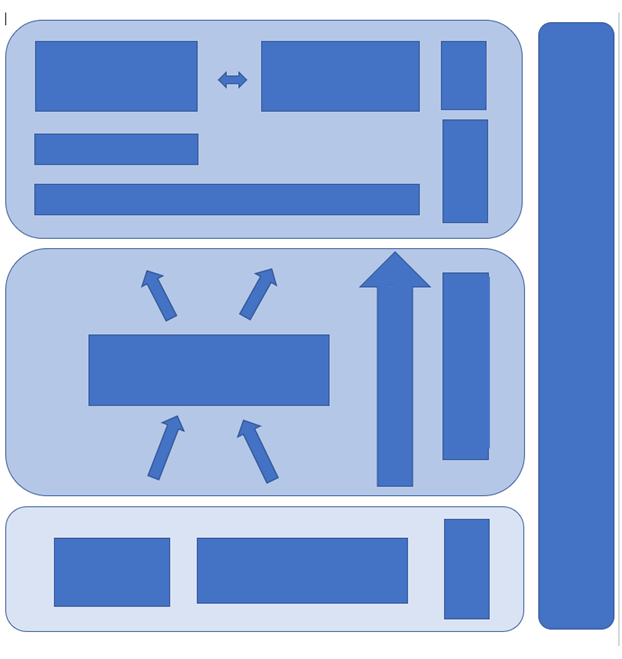 3	التنفيذيقوم فريق المهام المعني بالتنسيق بين القطاعات بوضع استراتيجية تهدف إلى تنسيق الجهود المبذولة لتحقيق الأهداف. وتشمل هذه الاستراتيجية مؤشرات الأداء الرئيسية (KPI) بشأن تنفيذ كل هدف وتقدير الموارد اللازمة، والمراحل والجداول الزمنية والنتائج المتوقعة والمحققة، فضلاً عن تقييم المخاطر والتدابير المقترحة للتخفيف منها. وينبغي أن تكون الاستراتيجية الكاملة بشأن إمكانية النفاذ جاهزة بحلول الربع الثاني من عام 2022. وكخطوة أولى، نُفذت سلسلة من الأنشطة على النحو التالي.1.3	الغاية 1 – الأنشطة التي تهدف إلى جعل النفاذ إلى الاتحاد أكثر تيسراً (منذ أبريل 2021)	لضمان إمكانية النفاذ الرقمي إلى بنية ومحتوى المواقع الإلكترونية والتسجيلات الفيديوية والمنشورات وأي وثائق رقمية ومعلومات رقمية للاتحاد، ستُعقد سلسلة من الدورات التدريبية (ورش عمل) في فبراير 2022: المصممون؛ ومؤلفو المحتوى؛ والمطورون؛ ومديرو المشاريع؛ حلقة دراسية إلكترونية بشأن كيفية إنشاء وثائق وعروض يمكن النفاذ إليها؛ وحلقة دراسية إلكترونية بشأن إنشاء الرسوم البيانية ومحتويات وسائل التواصل الاجتماعي التي يمكن النفاذ إليها؛ وحلقة دراسية إلكترونية بشأن كيفية إنتاج مقاطع الفيديو التي يمكن النفاذ إليها.	لاتخاذ التدابير اللازمة لتوفير مرافق يمكن النفاذ إليها في أحداث الاتحاد، صدرت في نوفمبر 2021 دعوة لتقديم عروض لتوفير العرض النصي في الوقت الفعلي. تقرر توسيع إمكانية الترجمة إلى لغات أخرى غير الإنكليزية (وردت مقترحات للفرنسية والإسبانية والصينية).	ولتوفير إمكانية النفاذ إلى مرافق الاتحاد، استندت متطلبات إمكانية النفاذ المتعلقة بمشروع المبنى الجديد للاتحاد إلى المعيار السويسري SIA 500، للحصول على تصريح البلد المضيف من أجل البناء. ولكن، بما أن هذا المعيار محدود نسبياً في نطاقه، فقد وسع الاتحاد نطاق متطلبات البرنامج لتشمل إمكانية نفاذ أكثر شمولاً. وستكفل سلسلة التدابير الإضافية إمكانية النفاذ في المبنى الجديد للأشخاص الذين يعانون من مجموعة واسعة من الإعاقات والاحتياجات.2.3	الغاية 2 – الأنشطة التي تهدف إلى جعل النفاذ إلى تكنولوجيا المعلومات والاتصالات أكثر تيسراً (منذ أبريل 2021)1.2.3	قطاع تقييس الاتصالاتتضطلع الآن أفرقة متعددة بالعمل التقني بشأن إمكانية النفاذ في قطاع تقييس الاتصالات بما فيها لجان الدراسات 2 و9 و16 و20 وفريق المقرر المشترك بين القطاعات المعني بالنفاذ إلى وسائط الإعلام السمعية المرئية. ويجري عمل التنسيق في إطار نشاط التنسيق المشترك بشأن إمكانية النفاذ والعوامل البشرية (JCA-AHF).وفي أبريل 2021، استكملت لجنة الدراسات 16 لقطاع تقييس الاتصالات الوثيقة التقنية ITU-T HSTP.ACC-UC "حالات الاستعمال من أجل خدمات النفاذ إلى الوسائط الشاملة". ويستمر العمل التعاوني مع اللجنة ISO/IEC JTC1 SC35 بشأن "السطوح البينية للمستعمل" لوضع نصوص ثنائية تشمل إرشادات بشأن الأوصاف السمعية، والعرض السمعي للنصوص في مقاطع الفيديو (بما في ذلك التنصيص والترجمة المكتوبة والنصوص الأخرى التي تظهر على الشاشة)، والعرض المرئي للمعلومات السمعية (بما في ذلك التنصيص والترجمة المكتوبة)، والعرض المرئي للمعلومات السمعية بلغات الإشارة. ويُعزز التعاون مع منظمة الصحة العالمية من خلال بند عمل جديد بشأن إمكانية الوصول إلى خدمات الصحة عن بعد استجابةً لجائحة فيروس كورونا. وتستمر الأنشطة الداعمة لمبادرة الاستماع الآمن في إطار لجنة الدراسات 16 مع الموافقة على الوثيقة HSTP-CONF-H870 "اختبار الأنظمة الصوتية الشخصية للامتثال للتوصية ITU-T H.870 (2018)"، والعمل بشأن الطبعة الثانية من التوصية H.870 وبحث متطلبات الاستماع الآمن من أجل الرياضات الإلكترونية.ورش العمل بشأن إمكانية النفاذ التي نُظمت منذ مارس 2021:	ورشة عمل الاتحاد بشأن "مستقبل التلفزيون في منطقة آسيا والمحيط الهادئ" نُظمت عبر الإنترنت، يوم الجمعة 23 أبريل 2021 (الجلسة الثانية "مستقبل تجربة وتطبيقات مستعمل التلفزيون" تضمنت جوانب إمكانية النفاذ للتلفزيون المستقبلي)	ورشة عمل مشتركة بين الاتحاد ومنظمة الصحة العالمية بشأن "دور الصناعة في جعل الخدمات الصحية عن بُعد متاحة للأشخاص ذوي الإعاقة"، نُظمت عبر الإنترنت في 23 يونيو 2021.	ينبغي ألا تكون وسائط الإعلام التي يمكن النفاذ إليها حقاً - ينبغي أن تكون حقيقة واقعة، حلقة دراسية إلكترونية نظمها الفريق IRG-AVA في منتدى القمة العالمية لمجتمع المعلومات لعام 2021 في 13 أبريل 2021.	تكنولوجيا المعلومات والاتصالات القابلة للنفاذ خلال جائحة فيروس كورونا، حلقة دراسية إلكترونية نظمها النشاط JCA-AHF في منتدى القمة العالمية لمجتمع المعلومات لعام 2021 في 4 مايو 2021.	ورشة عمل الاتحاد "مستقبل التلفزيون في أوروبا"، نُظمت بشكل افتراضي بالكامل في 19 نوفمبر 2021 (الجلسة الثانية: مستقبل تجربة مستعمل التلفزيون في المستقبل تشمل جوانب إمكانية النفاذ إلى التلفزيون المستقبلي).	ورشة عمل مشتركة بين الاتحاد ومنظمة الصحة العالمية بشأن "الاستماع الآمن في الرياضات الإلكترونية وألعاب الفيديو: تحديد حالات الاستعمال والمتطلبات"، نُظمت عبر الإنترنت في 2 ديسمبر 2021.2.2.3	قطاع تنمية الاتصالات	منصات/منتديات الاتحاد الإقليمية من أجل تطوير المعارفحدث إمكانية النفاذ في منطقة أوروبا - تكنولوجيا المعلومات والاتصالات للجميع لعام 2021، (مارس 2021): أكثر من 240 مشاركاً من أكثر من 40 بلداً يمثلون نحو 100 منظمة من أوروبا وخارجها.حدث إمكانية النفاذ في منطقة الأمريكتين - تكنولوجيا المعلومات والاتصالات للجميع، 29 نوفمبر – 1 ديسمبر 2021 في فراديرو، كوبا. يشمل جدول الأعمال مناقشات تفاعلية مع واضعي السياسات وأصحاب المصلحة بشأن مواضيع إمكانية النفاذ إلى تكنولوجيا المعلومات والاتصالات/التكنولوجيا الرقمية في سياق جائحة فيروس كورونا.إمكانية النفاذ في منطقة الدول العربية، تكنولوجيا المعلومات والاتصالات للجميع، 7-2 ديسمبر في القاهرة، مصر، بالشراكة مع اللجنة الاقتصادية والاجتماعية لغرب آسيا.إمكانية النفاذ في منطقة آسيا والمحيط الهادئ – الحوار الإقليمي بشأن التحول الرقمي: الاستعداد للتنمية الشاملة والمستدامة، 10-7 ديسمبر 2021.نظمت من 12 إلى 15 أبريل 2021 خمس (5) ورش عمل إلكترونية لتطوير المعارف باللغتين الإنكليزية والفرنسية في نسَق تفاعلي لتعزيز القدرات من أجل 175 جهة اتصال إقليمية من 42 بلداً إفريقياً بشأن موضوع إمكانية النفاذ إلى تكنولوجيا المعلومات والاتصالات/إمكانية النفاذ الرقمي.إمكانية النفاذ في منطقة كومنولث الدول المستقلة - أظهرت منطقة كومنولث الدول المستقلة في 2021 اهتماماً متزايداً بتنفيذ إمكانية النفاذ إلى تكنولوجيا المعلومات والاتصالات باعتبارها محركاً محفزاً لضمان تحقيق المساواة والإنصاف في التمكين الرقمي من خلال إتاحة تكنولوجيا المعلومات والاتصالات لجميع الناس.	تقييم ورصد تنفيذ إمكانية النفاذ إلى تكنولوجيا المعلومات والاتصالات"التقييم الذاتي ومجموعة أدوات الاتحاد بشأن تنفيذ إمكانية النفاذ إلى تكنولوجيا المعلومات والاتصالات – نحو بناء مجتمعات رقمية شاملة". هذا المورد الرئيسي للاتحاد هو أحد أكثر الموارد اكتمالاً بشأن هذا الموضوع، وقد أُعد لدعم جميع أعضاء الاتحاد وواضعي السياسات وأصحاب المصلحة في جهودهم الرامية إلى بناء مجتمعات رقمية شاملة للجميع على مستوى العالم.تقييم إمكانية النفاذ إلى تكنولوجيا المعلومات والاتصالات في منطقة أوروبا. وعلى وجه الخصوص، تقييم الاتحاد لسياسات إمكانية النفاذ الرقمي في صربيا.لمحة عامة عن إمكانية النفاذ إلى تكنولوجيا المعلومات والاتصالات وتقييمها فيما يخص منطقة إفريقيا: جرى استعراض إمكانية النفاذ إلى تكنولوجيا المعلومات والاتصالات وتقيمها فيما يخص منطقة إفريقيا واستُكمل في أغسطس 2021. وبيانات التقرير المجمعة هي نتيجة خمس ورش عمل إلكترونية عُقدت بشأن تنمية المعارف لفائدة 175 جهة اتصال إقليمية من 42 بلداً إفريقياً بشأن موضوع إمكانية النفاذ إلى تكنولوجيا المعلومات والاتصالات/إمكانية النفاذ الرقمي. وقامت أكثر من 72 في المائة من البلدان الإفريقية التي شاركت في ورش العمل بإعداد وتقديم أول تقييم ذاتي لها، تم تقاسمه مع قطاع تنمية الاتصالات لأغراض هذا التقرير.وشملت الموارد الأخرى التي تم تطويرها، على سبيل المثال لا الحصر، لمحة عامة بشأن إمكانية النفاذ إلى تكنولوجيا المعلومات والاتصالات وتقييمها فيما يخص كومنولث الدول المستقلة، ولمحة عامة بشأن إمكانية النفاذ إلى تكنولوجيا المعلومات والاتصالات في منطقة آسيا والمحيط الهادئ وتقييمها.	موارد التدريب – دورات تدريبية إلكترونية بحسب وتيرة المتدربفي 2021، تم تقديم دورتين تدريبيتين رئيسيتين على الإنترنت يمكن للمتدرب التحكم في وتيرتهما بشأن إمكانية النفاذ إلى تكنولوجيا المعلومات والاتصالات باللغات العربية والإنكليزية والفرنسية والروسية والإسبانية على النحو التالي:إمكانية النفاذ إلى تكنولوجيا المعلومات والاتصالات - العامل الرئيسي لتحقيق اتصالات شاملة للجميعإمكانية النفاذ إلى الإنترنت - حجر الزاوية لإقامة مجتمع رقمي شامل للجميع؛ للاطلاع على مزيد من الدورات التدريبية في مجال إمكانية النفاذ إلى تكنولوجيا المعلومات والاتصالات التي ينظمها قطاع تنمية الاتصالات انظر الموارد.	أعمال أخرى ذات صلة لدعم تنفيذ إمكانية النفاذ إلى تكنولوجيا المعلومات والاتصالات على الصعيد العالميدُعي الاتحاد إلى المساهمة في الاحتفال الأول من نوعه باليوم العالمي للتصميم في 28 مايو 2021.وتماشياً مع استراتيجية الأمم المتحدة بشأن إدماج منظور الإعاقة، ساهم الاتحاد في وضع مذكرة ممارسات إدماج ذوي الإعاقة بشأن إمكانية النفاذ إلى تكنولوجيا المعلومات والاتصالات وإمكانية النفاذ الرقمي ومواردها الإضافية.شارك 131 فريقاً قُطرياً تابعاً للأمم المتحدة في إدماج ذوي الإعاقة من خلال تنفيذ متطلبات إمكانية النفاذ إلى تكنولوجيا المعلومات والاتصالات/إمكانية النفاذ الرقمي: تبادل الاتحاد المعارف والخبرات بشأن موضوع إمكانية النفاذ إلى تكنولوجيا المعلومات والاتصالات مع ممثلي الأفرقة القطرية لدى الأمم المتحدة خلال حلقتين دراسيتين إلكترونيتين بشأن إمكانية النفاذ إلى تكنولوجيا المعلومات والاتصالات وإمكانية النفاذ الرقمي يومي 1 و9 يونيو 2021.ومن أمثلة الأنشطة الأخرى المتعلقة بإمكانية النفاذ التي اضطلع بها قطاع تنمية الاتصالات خلال هذه الفترة ما يلي: المشاركة في فريق العمل لحالات الطوارئ التابع للأمم المتحدة والمعني بالإعاقة وجائحة فيروس كورونا؛ والمساهمة في المؤتمر الرابع عشر للدول الأطراف في اتفاقية حقوق الأشخاص ذوي الإعاقة (CRPD) - الدورة الرابعة عشرة لمؤتمر الأطراف في اتفاقية حقوق الأشخاص ذوي الإعاقة الذي عقد من 15 إلى 17 يونيو 2021؛ والمشاركة في قمة الشمول الرقمي - ضمان ألا يتخلف أحد عن الركب التي نظمها مركز التدريب الدولي بالتعاون مع منظمة العمل الدولية (8-7 يوليو 2021).3.2.3	القمة العالمية لمجتمع المعلومات	منتدى القمة العالمية لمجتمع المعلومات لعام 2021: تكنولوجيا المعلومات والاتصالات وإمكانية نفاذ الأشخاص ذوي الإعاقة وذوي الاحتياجات المحددة خلال منتدى القمة العالمية لمجتمع المعلومات، سُلط الضوء على مسألة نفاذ الأشخاص ذوي الإعاقة وذوي الاحتياجات المحددة. وهو موضوع شامل يشمل جميع خطوط عمل القمة العالمية لمجتمع المعلومات. وكان المسار الخاص المتعلق بتكنولوجيا المعلومات والاتصالات وإمكانية نفاذ الأشخاص ذوي الإعاقة وذوي الاحتياجات المحددة أحد الأنشطة الرئيسية في منتدى القمة لعام 2021. وتضمن المسار الخاص المتعلق بتكنولوجيا المعلومات والاتصالات وإمكانية نفاذ الأشخاص ذوي الإعاقة وذوي الاحتياجات المحددة سلسلة من ورش العمل الافتراضية بشأن مواضيع مختلفة سلطت الضوء على التكنولوجيات المبتكرة لإبراز دور تكنولوجيا المعلومات والاتصالات في إقامة مجتمع شامل للجميع. وشارك في المسار الخاص أيضاً خبراء وأصحاب مصلحة من مختلف القطاعات سلطوا الضوء على الجهود الرامية إلى الاستفادة من تكنولوجيا المعلومات والاتصالات لمساعدة المكفوفين وضعاف البصر، وتوفير تعليم شامل للجميع، وعرض التكنولوجيات المساعدة الناشئة. وتتاح هنا القائمة الكاملة لورش العمل المتعلقة بالمسار الخاص خلال منتدى القمة العالمية لمجتمع المعلومات لعام 2021.وشارك بعض المتحدثين في هذا المسار الخاص أيضاً في سلسلة التدوينات الصوتية للاتحاد: التكنولوجيا من أجل تحقيق الصالح العام، الحلقة 11: إتاحة إمكانية النفاذ للجميع. يمكن الاطلاع على النص هنا. ولمزيد من المعلومات حول التدوينات الصوتية للاتحاد، يرجى زيارة الموقع: https://www.itu.int/en/mediacentre/Pages/podcasts.aspx.وستنظَّم أيضاً في إطار القمة العالمية لمجتمع المعلومات محادثات WSIS TalkX – وهي سلسلة محادثات تفاعلية مخصصة لتبادل الخبرات والقصص الملهمة حول تكنولوجيات المعلومات والاتصالات من أجل التنمية يشارك فيها أصحاب المصلحة من جميع أنحاء العالم – وستصادف هذه الجلسة اليوم الدولي للأشخاص ذوي الإعاقة في 3 ديسمبر 2021. ولمزيد من المعلومات، يرجى زيارة الموقع التالي: www.wsis.org/forum.ــــــــــــــــــــــــــــــــــــــــــــــــــــــــــــــــــــــــــــــــــــــــــــــــال‍مجلس 2022
جنيف، 31-21 مارس 2022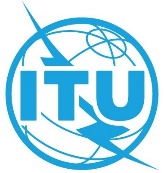 بند جدول الأعمال: PL  1.11الوثيقة C22/13-Aبند جدول الأعمال: PL  1.1123 نوفمبر 2022بند جدول الأعمال: PL  1.11الأصل: بالإنكليزيةتقرير من الأمين العامتقرير من الأمين العامتقرير عن تنفيذ سياسة وإطار الاتحاد بشأن إمكانية النفاذتقرير عن تنفيذ سياسة وإطار الاتحاد بشأن إمكانية النفاذملخصأقر المجلس في دورته لعام 2021 مشروع سياسة الاتحاد بشأن إمكانية نفاذ الأشخاص ذوي الإعاقة (الوثيقة C21/72). وتتطلب هذه السياسة تقديم تقرير مفصل عن تنفيذها إلى دورة المجلس لعام 2022، والمواظبة على تقديم معلومات محدَّثة إلى دورات المجلس اللاحقة. وتقدم هذه الوثيقة التقرير الأول بشأن تنفيذ السياسة.الإجراء المطلوبيُدعى المجلس إلى الإحاطة علماً بالتقرير._________المراجعالقرار 175 (المراجَع في دبي، 2018) لمؤتمر المندوبين المفوضين والقرار 71 (المراجَع في دبي، 2008) لمؤتمر المندوبين المفوضين والوثيقة C21/72 والقرار 58 (المراجَع في بوينس آيرس، 2017) للمؤتمر العالمي لتنمية الاتصالات والقرار 70 (المراجَع في الحمامات، 2016) للجمعية  العالمية لتقييس الاتصالات والقرار 67 (2017) لجمعية الاتصالات الراديوية؛ والوثيقة C13/42 